ПРОЕКТ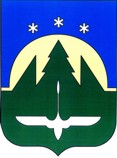 АДМИНИСТРАЦИЯ ГОРОДА ХАНТЫ-МАНСИЙСКАХанты-Мансийского автономного округа - ЮгрыПОСТАНОВЛЕНИЕот __.__.2020                                                                                                №___О признании утратившим силу постановление Администрации города Ханты-Мансийска от 25.11.2010 №1470 «О внесении изменений в постановление Администрации города Ханты-Мансийска от 21.12.2009 №1199 «Об утверждении стандартов качества предоставления муниципальных услуг в области культуры»В целях приведения муниципальных правовых актов города Ханты-Мансийска в соответствие с действующим законодательством, руководствуясь статьей 71 Устава города Ханты-Мансийска:1. Признать утратившим силу постановление Администрации города Ханты-Мансийска от 25.11.2010 №1470 «О внесении изменений в постановление Администрации города Ханты-Мансийска от 21.12.2009 №1199 «Об утверждении стандартов качества предоставления муниципальных услуг в области культуры».2. Настоящее постановление вступает в силу после его официального опубликования.Глава городаХанты-Мансийска                                                                                         М.П.Ряшин